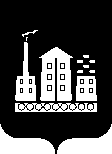 АДМИНИСТРАЦИЯГОРОДСКОГО ОКРУГА СПАССК-ДАЛЬНИЙРАСПОРЯЖЕНИЕ09 марта 2021 г.            г. Спасск-Дальний, Приморского края                    № 124-раОб организации и проведении профильной смены «Школа лидера» для учащихся муниципальных бюджетных общеобразовательных учреждений городского округа Спасск-Дальний – членов органов ученического самоуправлениягородского округа Спасск-ДальнийВ соответствии с Федеральным законом от 06 октября 2003г № 131-ФЗ «Об общих принципах организации местного самоуправления в Российской Федерации», Уставом городского округа Спасск-ДальнийМуниципальному бюджетному учреждению дополнительного образования «Дом детского творчества» городского округа Спасск-Дальний (Плутов) организовать и провести на базе загородного оздоровительного лагеря «Родник здоровья» в селе Калиновка, Спасского муниципального района, Приморского края профильную смену «Школа лидера» для учащихся муниципальных бюджетных общеобразовательных учреждений городского округа Спасск-Дальний - членов органов ученического самоуправления городского округа Спасск-Дальний. Муниципальному бюджетному учреждению «Лыжная спортивная школа» городского округа Спасск-Дальний (Мироненко) предоставить место проведения профильной смены «Школа лидера», обеспечить питание и проживание участников смены согласно утвержденной сметы.Утвердить Положение об организации и проведении профильной смены «Школа лидера» для учащихся муниципальных бюджетных общеобразовательных учреждений городского округа Спасск-Дальний - членов органов ученического самоуправления городского округа Спасск-Дальний (приложение № 1).Создать организационный комитет по организации и проведению профильной смены «Школа лидера» для учащихся муниципальных бюджетных общеобразовательных учреждений городского округа Спасск-Дальний - членов органов ученического самоуправления городского округа Спасск-Дальний в составе (приложение № 2).Осуществить финансирование расходов, связанных с проведением профильной смены «Школа лидера» для учащихся муниципальных бюджетных общеобразовательных учреждений городского округа Спасск-Дальний (членов органов ученического самоуправления городского округа Спасск-Дальний), за счет средств бюджета городского округа Спасск-Дальний в пределах бюджетных ассигнований, предусмотренных на реализацию в 2021 году муниципальной программы «Развитие образования городского округа Спасск-Дальний   на 2020-2023 годы».Управлению образования Администрации городского округа Спасск-Дальний (Бондаренко) довести настоящее распоряжение до сведения муниципальных бюджетных общеобразовательных учреждений городского округа Спасск-Дальний.Административному управлению Администрации городского округа Спасск-Дальний (Моняк) разместить  настоящее распоряжение на официальном сайте правовой информации  городского округа Спасск-Дальний.Контроль за исполнением настоящего распоряжения возложить на заместителя главы Администрации городского округа Спасск-Дальний  Журавского П.О. . Глава  городского округа Спасск-Дальний	                                        А.К. Бессонов          Приложение № 1                                                                                           к распоряжению Администрации                                                                                            городского округа Спасск-Дальний    от 09.03.2021  №  124-ра       ПОЛОЖЕНИЕоб организации и проведении профильной смены «Школа лидера» для учащихся муниципальных бюджетных общеобразовательных учреждений городского округа Спасск-Дальний – членов органов ученического самоуправления городского округа Спасск-ДальнийОбщие положенияПрофильная смена «Школа лидера» для учащихся муниципальных бюджетных общеобразовательных учреждений городского округа Спасск-Дальний - членов органов ученического самоуправления городского округа Спасск-Дальний (далее – смена) проводится в качестве творческой мастерской по созданию и подготовке условий для реализации лидерского потенциала членов органов ученического самоуправления городского округа Спасск-Дальний через активное включение их в общественно - полезную деятельность в рамках программы «Школа лидера». Цели и задачиЦель: развитие и популяризация органов ученического самоуправления в образовательных организациях городского округа Спасск-Дальний, повышение коммуникативных навыков и творческих способностей участников смены.Задачи:создание благоприятных условий для выявления и реализации подростками лидерского потенциала;выявить первичный уровень знания подростком собственного лидерского потенциала;организовать занятия по овладению подростками специфическими знаниями, методиками и формами развития собственного лидерского и организаторского потенциала;создание условий для обмена опытом между участниками.  3.  Организация3.1. Организатором смены является управление образования Администрации городского округа Спасск-Дальний.3.2. Общее руководство сменой осуществляет организационный комитет, в состав которого входят представители Администрации городского округа Спасск-Дальний, а также представители Муниципального бюджетного учреждения «Лыжная спортивная школа» городского округа Спасск-Дальний и  Муниципального бюджетного учреждения дополнительного образования «Дом детского творчества» городского округа Спасск-Дальний.3.3. Организационный комитет смены осуществляет руководство по подготовке, организации и проведению смены. Условия участия4.1. Участниками смены являются учащиеся муниципальных бюджетных общеобразовательных учреждений городского округа Спасск-Дальний - члены органов ученического самоуправления городского округа Спасск-Дальний в возрасте от 13  до 17 лет.4.2. Для участия в смене руководителю общеобразовательного учреждения необходимо в срок до 18  марта 2021 года подать заявку на участие в смене (приложение № 1 к настоящему Положению) в организационный комитет по адресу: г. Спасск-Дальний, ул. Ленинская, 16,  тел.: 2-43-01. 4.3. Общее число участников смены не должно превышать 30 человек. От одного общеобразовательного учреждения могут быть заявлены не более двух кандидатов для участия в смене. 4.4. Формирование списка участников смены осуществляется на основании поданной заявки, заверенной руководителем учреждения. Организационный комитет утверждает список участников смены 18 марта 2021 года и в течение трех дней оповещает руководителей учреждений о принятом решении.4.5. Участникам смены необходимо в срок до 22 марта 2021 года предоставить в организационный комитет по адресу: г. Спасск-Дальний, ул. Ленинская, 16,        тел.: 2-43-01 согласие одного из родителей на участие в смене (приложение № 2 к настоящему Положению).4.6. Каждому участнику смены необходимо иметь:средства личной гигиены;комплект теплой одежды;сменную обувь.Условия проведенияСмена проводится 23-25 марта  2021 года на базе загородного  оздоровительного лагеря «Родник здоровья» в селе Калиновка, Спасского муниципального района, Приморского края.Подведение итогов6.1. Результаты смены размещаются на городском сайте www.spasskd.ru6.2. Всем участникам смены вручаются сертификаты от оргкомитета.ФинансированиеФинансирование организации и проведения смены осуществляется за счет средств бюджета городского округа Спасск-Дальний в пределах бюджетных ассигнований, предусмотренных в бюджете городского округа Спасск-Дальний в рамках реализации подпрограммы «Организация каникулярного отдыха и занятости детей и подростков в городском округе Спасск-Дальний на 2020-        2023 годы» в 2021 году на указанные цели.Приложение №  1 к Положению об организации и проведении  профильной смены «Школа лидера» для учащихся муниципальных бюджетных общеобразовательных учреждений городского округа Спасск-Дальний – членов органов ученического самоуправления городского округа Спасск-ДальнийВ организационный комитетпрофильной смены «Школа лидера» для учащихся муниципальных бюджетных общеобразовательных учреждений городского округа Спасск-Дальний – членов органов ученического самоуправления городского округа Спасск-ДальнийЗАЯВКАна участие в профильной смене «Школа лидера» для учащихся муниципальных бюджетных общеобразовательных учреждений городского округа Спасск-Дальний - членов органов ученического самоуправления городского округа Спасск-ДальнийПросим Вас рассмотреть возможность участия следующих кандидатов:Подпись, Ф.И.О. руководителя образовательного учрежденияМ.П.Приложение №  2к Положению об организации и проведении  профильной смены «Школа лидера» для учащихся муниципальных бюджетных общеобразовательных учреждений городского округа Спасск-Дальний – членов органов ученического самоуправления городского округа Спасск-ДальнийНачальнику управления образования Администрации городского округа Спасск-ДальнийСОГЛАСИЕна участие моего(й)  несовершеннолетнего(ей) сына/дочери в профильной смене «Школа лидера» для учащихся муниципальных бюджетных общеобразовательных учреждений городского округа Спасск-Дальний – членов органов ученического самоуправления городского округа Спасск-ДальнийЯ, нижеподписавшаяся (шийся) __________________________________________, даю свое согласие на поездку моего (моей) несовершеннолетнего (ей) сына/дочери (ФИО ребенка)______________________________________________________________ (дата рождения ребенка) _______________, проживающего/щей по адресу _____________________________________________________________________
_________________________________ на участие в профильной смене «Школа лидера» для учащихся муниципальных бюджетных общеобразовательных учреждений городского округа  Спасск-Дальний – членов органов ученического самоуправления городского округа Спасск-Дальний период  с 23 по 25 марта     2021 года.Подпись, Ф.И.О.« ___ » __________ 2021 г.          Приложение № 2                                                                                           к распоряжению Администрации                                                                                            городского округа Спасск-Дальний    от 09.03.2021  №  124-раСостав организационного комитета по организации и проведениюпрофильной смены «Школа лидера» для учащихся муниципальных бюджетных общеобразовательных учреждений городского округа Спасск-Дальний – членов органов ученического самоуправления городского округа Спасск-Дальний№ п/пФ.И.О., дата рожденияНаименование образовательного учреждения (полностью), классКонтактная информация (сот.тел., e-mail)Примечания (причастность к органу ученического самоуправления)1.2.от(Ф.И.О. одного из родителей)(Ф.И.О. одного из родителей)паспортные данныепаспортные данныепроживающего (ей) по адресу: _проживающего (ей) по адресу: _Бессонов А.К.глава городского округа Спасск-Дальний, председатель оргкомитета;Журавский П.О.заместитель главы Администрации городского округа Спасск-Дальний, заместитель председателя оргкомитета;Дубинкина Л.В.главный специалист управления образования Администрации городского округа Спасск-Дальний, секретарь оргкомитета;Бондаренко Е.Г.начальник управления образования Администрации городского округа Спасск-Дальний;Мироненко О.С.исполняющий обязанности директора Муниципального бюджетного учреждения «Лыжная спортивная школа» городского округа Спасск-Дальний;Плутов Е.П.директор Муниципального бюджетного учреждения дополнительного образования «Дом детского творчества» городского округа Спасск-Дальний;Троценко Т.А.начальник организационного отдела административного управления Администрации городского округа Спасск-Дальний.